Вести из библиотеки          3 ноября 2022года       135 лет со дня рождения    Самуила Яковлевича Маршака  «Пусть добрым будет ум у вас, а сердце умным будет…»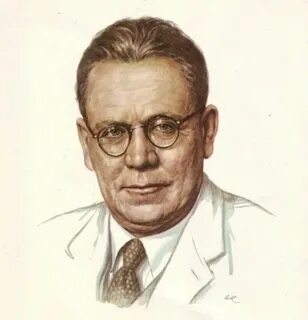 САМУИЛ ЯКОВЛЕВИЧ МАРШАК – почетный гражданин Шотландии, лауреат Сталинских премий, личный враг Гитлера и кумир Уолта Диснея, немного чудаковатый, рассеянный, но умеющий видеть самую суть – всё это соединилось в одном человеке, которому в этом году мы отмечаем юбилей.Вряд ли найдется человек, которому не знаком этот классик детской литературы 20 века. Его стихи, сказки, загадки с раннего детства входят в каждый дом, в каждую семью, вызывают положительные эмоции и становятся добрыми друзьями детей на протяжении вот уже почти 100 лет.В школьной библиотеке, по традиции была оформлена книжная выставка к юбилейной дате талантливого писателя, поэта, драматурга, переводчика и публициста Самуила Яковлевича МАРШАКА (1887 – 1964г.г.). Написанные им замечательные книги живут и радуют нас до сих пор.«На творческих встречах Самуил Яковлевич любил читать детям свои стихи»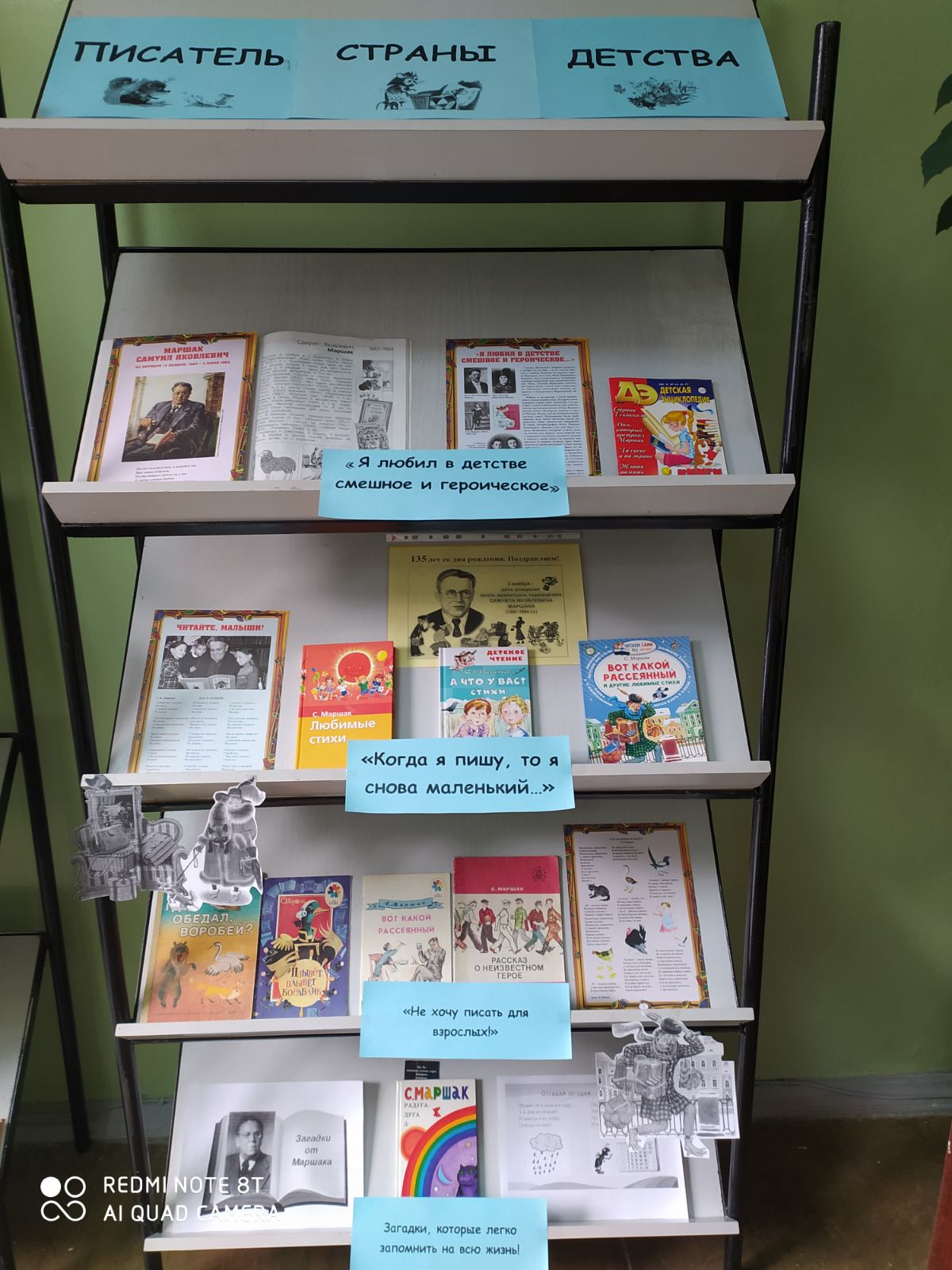 Предлагаю вашему вниманию детский сайт «Два карандаша», где взрослые и дети могут проверить себя на сколько хорошо они знают ответы на 38 лучших загадок Маршака.Адрес сайта:https://2karandasha.ru/zagadki-dlya-detey/avtorskie/marshaka   Читать и перечитывать!